краевое государственное бюджетное профессиональное образовательное
учреждение «Минусинский медицинский техникум»
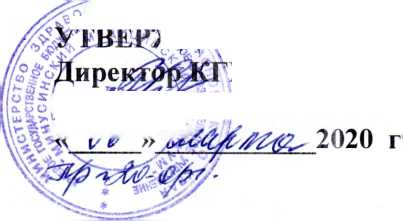 ПОЛОЖЕНИЕоб организации пропускного режима в общежитии
КГБПОУ ММТ.Минусинск 2020г.Общие положенияВиды пропусков и порядок их выдачи.Организация пропускного режима.Права и обязанности дежурного по общежитию.1. ОБЩИЕ ПОЛОЖЕНИЯНастоящее Положение определяет основные требования и порядок организации пропускного режима в общежитии Техникума в целях обеспечения общественной безопасности, предупреждения возможных террористических, экстремистских акций и других противоправных проявлений в отношении студентов, педагогических работников и технического персонала Техникума.Выполнение требований настоящего Положения обязательно для всех проживающих и работающих постоянно или временно в общежитии, всех юридических и физических лиц, осуществляющих свою деятельность в общежитии Техникума, а также посетителей.Контрольно-пропускной режим строится на принципах доброжелательности, приветливого и вежливого отношения к студентам и их родителям (законным представителям), сотрудникам Техникума, посетителям.Пропускной режим - совокупность мероприятий и правил, исключающих возможность несанкционированного прохода лиц, проноса имущества на объект и с объекта.Ответственность за организацию пропускного режима в общежитии возлагается на заведующую общежитием. Пропускной режим обеспечивают дежурные по общежитию.В период с 23 часов 00 минут до 06 часов 00 минут в общежитии должна соблюдаться тишина.Лицам, выселенным из общежития, проход в общежитие не разрешается (кроме как на учебные занятия).Для обеспечения доступа во все комнаты в аварийных ситуациях, студенты, проживающие в общежитии, в обязательном порядке должны оставлять ключи от-занимаемых комнат дежурному по общежитию.На территории рядом с общежитием и в здании общежития запрещаются любые торговые операции.При выполнении в общежитии строительных и ремонтных работ, допуск рабочих осуществляется по списку подрядной организации, согласованному с директором Техникума. Производство работ осуществляется под контролем специально назначенного приказом директора представителя администрации Техникума.Запрещается загромождать эвакуационные и запасные выходы, лестничные площадки строительными и другими материалами, предметами, которые затрудняют эвакуацию людей, материальных ценностей и препятствуют ликвидации возгораний, а также способствуют закладке взрывных устройств.Положение о пропускном режиме подлежит размещению на стенде объявлений и на официальном сайте Техникума в информационно - телекоммуникационной сети «Интернет».ВИДЫ ПРОПУСКОВ И ПОРЯДОК ИХ ВЫДАЧИ.Пропуск устанавливается двух видов: постоянный и временный.Постоянный пропуск установленной формы выдается студентам, проживающим в общежитии, который они обязаны предъявлять дежурному по общежитию при входе в общежитие.Постоянный пропуск выдается на основании распоряжения директора Техникума, при наличии:фотографии;документа, удостоверяющего личность;документа, подтверждающего право проживания (договора найма).Временные пропуска выдаются на вахте общежития. Временные пропуска выдаются на одно посещение на основании паспорта или иного документа, удостоверяющего личность с обязательной фиксацией данных документа в журнале регистрации посетителей.2.2.5. Во временном пропуске указывается:дата прохода в здание Техникума;фамилия, имя, отчество посетителя;сотрудник Техникума, к которому посетитель проходит;время, в которое посетитель прошел в здание Техникума.ОРГАНИЗАЦИЯ ПРОПУСКНОГО РЕЖИМА.Порядок допуска в общежитие Техникума.Проход в общежитие Техникума осуществляется только при предъявлении документов, удостоверяющих личность:для студентов, проживающих в общежитии - по предъявлению пропуска установленной формы;для студентов, не проживающих в общежитии, в учебные аудитории, расположенные в общежитии, на занятия - студенческий билет;педагогических работников и технического персонала - пропуска, установленной формы;для остальных посетителей - паспорт (либо другой документ, удостоверяющий личность).Доступ в общежитие Техникума осуществляется по предъявлению вышеуказанных документов, а проход посетителей фиксируется в журнале регистрации посетителей.Проживание в общежитии посторонних лиц запрещено.На вахте общежития должен быть полный список студентов, проживающих в общежитии с указанием номера комнаты, учебной группы.При утрате пропуска проживающий обязан незамедлительно уведомить заведующую общежитием.Категорически запрещается передача пропуска другим лицам. За передачу пропуска проживающие несут дисциплинарную ответственность.3.1.17. Проход посетителей (гостей), родителей (законных представителей), родственников осуществляется по документам, удостоверяющих их личность и документам  проживающего в общежитии.     3.1.18. Проход посетителей (гостей), родителей (законных представителей), родственников разрешается при условии нахождения на данный момент, проживающего к которому пришли в комнату.Оставлять на ночь посетителей (гостей), родителей (законных представителей), родственников в общежитии без разрешения администрации Техникума не допускается.Сотрудники правоохранительных и надзорных органов пропускаются в Техникум на основании служебного удостоверения с обязательной фиксацией данных документа в журнале регистрации посетителей, без выдачи временного пропуска.Ответственность за своевременный уход посетителей (гостей), родителей (законных представителей), родственников и соблюдение ими Правил внутреннего распорядка несут проживающие, к которым пришли данные посетители.Время посещения может быть ограничено администрацией Техникума в случаях массового заболевания, обострения криминогенной обстановки и другим уважительным причинам.Заведующая общежитием может отказать посетителю (гостю), родителям (законным представителям), родственникам в посещении общежития в случаях, когда их пребывание может повлечь нарушение общественного порядка, спокойствия проживающих, а также внутреннего распорядка.Осмотр вещей посетителей.При наличии у посетителей, родителей (законных представителей) ручной клади дежурный по общежитию предлагает добровольно предъявить содержимое ручной клади, если ручная кладь вызывает подозрение.В случае отказа вызывается заведующая общежитием Техникума, посетителю предлагается подождать его у входа. При отказе предъявить содержимое ручной клади заведующей общежитием, в целях безопасности студентов и сотрудников, посетитель в Техникум не допускается.В случае если посетитель, не предъявивший к осмотру ручную кладь, отказывается покинуть Техникум дежурный по общежитию, либо заведующая общежитием, оценив обстановку, информирует директора (заместителя директора) и действует по его указаниям, при необходимости вызывает наряд, посредством кнопки тревожной сигнализации.Порядок вноса (выноса) личных вещей и других материальных средств в общежитие (из общежития).Внос (вынос) имущества, инвентаря, оборудования, мебели и т.д. в общежитие (из общежития) производится только по письменному разрешению администрации Техникума и заведующей общежитием.Крупногабаритные предметы, ящики, коробки проносятся в здание общежития после проведенного их досмотра, исключающего пронос в здание Техникума запрещенных предметов (взрывчатые вещества, холодное и огнестрельное оружие, наркотики и т.п.).Запрещается вносить в здание общежития горючие, легковоспламеняющиеся, а также токсичные вещества и радиоактивные материалы безписьменного разрешения директора Техникума. За контроль пропуска (как при вносе, так и при выносе) вышеуказанных средств отвечает дежурный по общежитию, а за контроль за работой этих средств - заведующая общежитием.3.3.4. Оставлять на вахте крупногабаритные предметы для проживающих в общежитии студентов, допускается только после предварительного уведомления студентом дежурного по общежитию о передаче этих предметов через вахту.4. ПРАВА И ОБЯЗАННОСТИ ДЕЖУРНОГО ПО ОБЩЕЖИТИЮ.Дежурный по общежитию должен знать:должностную инструкцию;особенности охраняемого объекта и прилегающей к нему территории;расположение и порядок работы охранно-пожарной сигнализации, кнопки тревожной сигнализации, средств связи, пожаротушения, правила их использования и обслуживания;действия персонала в случае пожара; при получении звонка о заминировании, при обнаружении взрывоопасных (подозрительных) предметов, при захвате террористами заложников, при нарушении общественного порядка.внутренний распорядок Техникума, настоящее Положение о пропускном режиме;приказ о пропускном режиме.Дежурный по общежитию обязан:перед началом дежурства должны осуществить обход здания, проверить наличие и исправность оборудования, и отсутствие повреждений на окнах, дверях;записать в «Журнал приема - сдачи дежурства» о выявленных недостатках;доложить о выявленных недостатках заведующей общежитием или директору Техникума;осуществлять пропускной режим в общежитие Техникума в соответствии с настоящим Положением;осуществлять контроль за складывающейся обстановкой в здании общежития Техникума;выявлять лиц, пытающихся, в нарушение установленных правил, проникнуть в здание, совершать противоправные действия в отношении студентов, педагогического и технического персонала, имущества и оборудования Техникума;в необходимых случаях с помощью средств связи, кнопки тревожной сигнализации подать сигнал правоохранительным органам, сотрудникам штатной сторожевой охраны и т.п;при обнаружении подозрительных лиц, взрывоопасных или подозрительных предметов и других возможных предпосылок к чрезвычайным ситуациям сообщить администрации Техникума и вызвать полицию.не допускать в общежитие Техникума посторонних лиц;обеспечивать контроль порядка посещения общежития Техникума посторонними лицами;с помощью средств видеонаблюдения в течении всего рабочего времени осуществлять мониторинг обстановки в здании общежития и на прилегающей территории;вести необходимые журналы и документацию поста;Дежурный по общежитию имеет право:требовать от студентов, сотрудников техникума и посетителей соблюдения требований настоящего Положения, Правил внутреннего распорядка;требовать немедленного устранения выявленных нарушений, пресекать попытки нарушения распорядка дня и пропускного режима;для выполнения своих служебных обязанностей пользоваться средствами связи и другим оборудование, принадлежащим техникуму;Дежурному по общежитию запрещается:покидать пост без разрешения заведующей общежитием;без разрешения заведующей общежитием самостоятельно производить замену смен;допускать на пост посторонних лиц;допускать в помещение общежития посторонних лиц с нарушением установленных правил;разглашать посторонним лицам персональные данные сотрудников, студентов, расположение видеокамер наблюдения и кнопки тревожной сигнализации;на рабочем месте отвлекаться от своих непосредственных обязанностей (пользоваться гаджетами, ноутбуками в целях просмотра видеороликов, фильмов и т.п.),  употреблять спиртосодержащие напитки, наркотические, психотропные и токсические вещества, курить на территории и в зданиитехникума.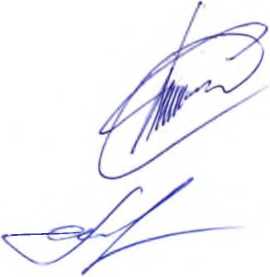 Ведущий специалист по ОБЖСогласовано:Заведующая общежитиемЮрисконсульт